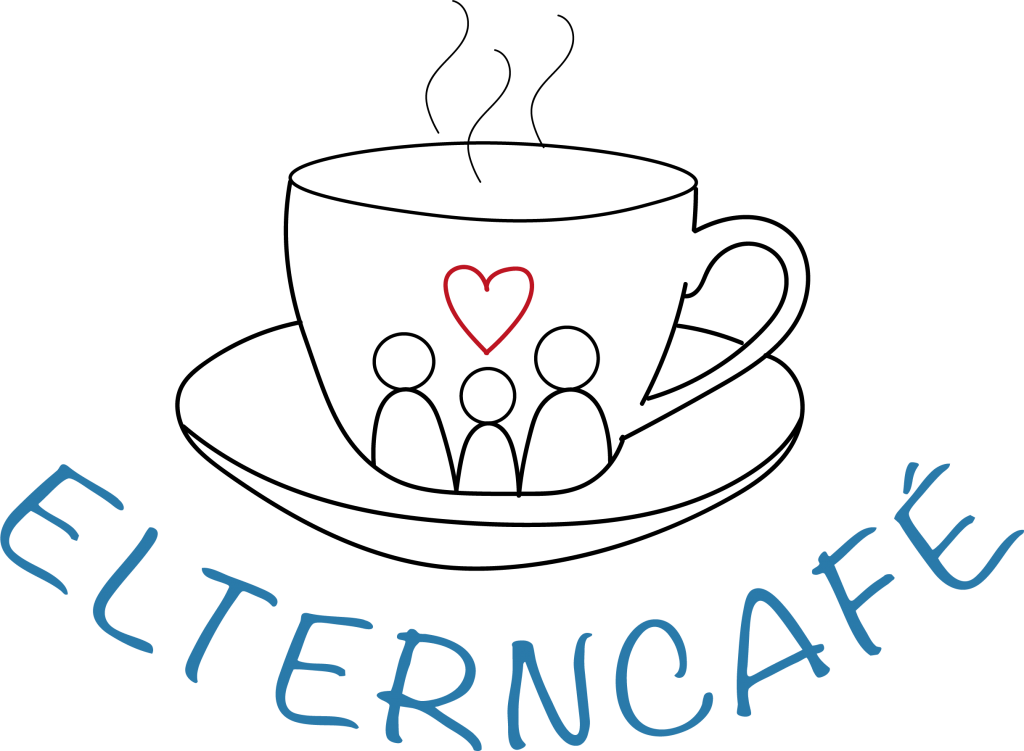 Einladung zum Thema: Schlaf, Kindchen, schlaf!   Schlafprobleme verstehen und begleiten   Das Baby/Kind wacht ständig auf, Erschöpfung und Anspannung breiten sich aus – alles dreht sich nur noch um den verflixten Schlaf. Im Rahmen dieses Elterncafés nehmen wir uns Zeit, den kindlichen Schlaf und die Hintergründe für Schlafprobleme zu verstehen. Sie erhalten die Möglichkeit, Fragen zu stellen und miteinander in den Austausch zu kommen. Anschließend werden Wege aufgezeigt, wie der kindliche Schlaf unterstützt werden kann und Eltern und ihre Kinder wieder mehr Entspannung finden. Montag, den 6.5. um 14:30 - 16:00 Uhr  Referentin: Renate Kellendonk, Gestalttherapeutin und Dipl. Sozialpädagogin                                                    SchreiBabyambulanz Köln-Nippes Veranstaltungsort: Ö-Treff auf der Phillipp-Wirtgen-Straße  Anmeldung per Mail:  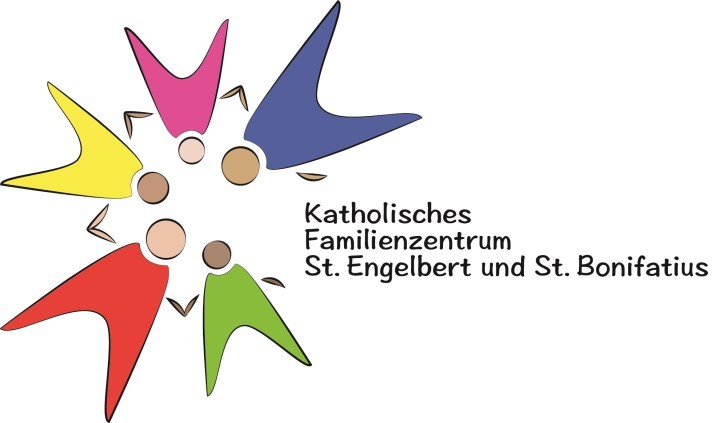 kita-engelbert-riehl@erzbistum-koeln.de 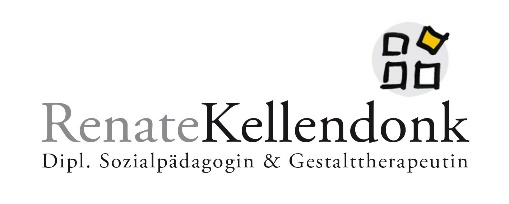 